“Supporting Economic Vitality in the Counties of Colusa, Glenn, Sutter and Yuba”NCCCWORKFORCE DEVELOPMENT BOARDThursday, November 16, 20232:00 pmSUTTER COUNTY SUPERINTENDENT OF SCHOOLSBOARD ROOM970 Klamath LaneYuba City, CAA G E N D APlease note the listed times for agenda items are approximate and may change during the course of the meeting.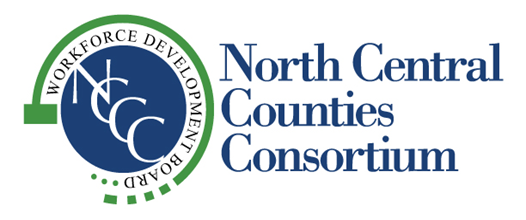 2:00Call to OrderJohn FlemingPledge of Allegiance John FlemingRoll CallIrma Sanchez2:05WelcomeJohn Fleming2:10Public Comment2:15Approval of Minutes (Attachment A) – John FlemingAugust 17, 2023 Workforce Development Board Meeting Action2:20Director’s Report – Cindy NewtonInformation2:30Fiscal Committee Report (Attachment B)  – Neil Goforth/Cheryl BaxterInformation2:35Approval of New Grant Application (Attachment C) – Cindy NewtonStudent Training and Employment Program (STEP)Action2:40Authorization to Competitively Procure One Stop Operators and Special Youth Program Providers for WIOA Services (Attachment D)
  – Cindy NewtonAction2:45Election of WDB Vice-Chair – John Fleming  – Nominations for Vice Chair may be taken from the FloorAction2:50Soft Skills Workgroup Report (Attachment E) – Cindy NewtonInformation3:00Local Union 228 of Plumbers, Pipefitters and HVACR
– Matt Goody, Business ManagerPresentation3:15Program Performance Report (Attachment F) – Cindy NewtonInformation3:20Service Provider Program UpdatesUpward BoundColusa GlennSutter YubaInformation3:40Other BusinessNCCC Office Winter Holiday Schedule2024 Board Meeting ScheduleNext Board Meeting – Thursday, February 15, 2024
Location:  To Be DeterminedInformation3:45AdjournmentAgenda materials are provided to Board Members and One Stop Directors.  Meeting agendas and minutes can be viewed on NCCC’s website at:  http://www.northcentralcounties.com/wib.html.  Other documents are available to the public upon request.  NCCC is an equal opportunity employer/program. Auxiliary aids and services are available upon request to individuals with disabilities.